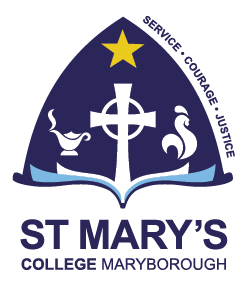 Scholarship Application FormYear 7 2025Applications open Monday 15 April 2024 and close Friday 13 September 2024 at 4.00pm.Scholarship Application FormYear 7 2025Applications open Monday 15 April 2024 and close Friday 13 September 2024 at 4.00pm.Scholarship Application FormYear 7 2025Applications open Monday 15 April 2024 and close Friday 13 September 2024 at 4.00pm.Personal DetailsPersonal DetailsPersonal DetailsFirst Name:Surname:Surname:Gender: Date of Birth:Date of Birth:Primary School: Primary School: Primary School: Parent/Caregiver Name:    Parent/Caregiver Name:    Parent/Caregiver Name:    Mailing Address:Mailing Address:Mailing Address:Telephone No:Telephone No:Mobile No:Email Address:Email Address:Email Address:Academic Awards (e.g. from school competitions, other competitions)Academic Awards (e.g. from school competitions, other competitions)Academic Awards (e.g. from school competitions, other competitions)Extra-curricular involvement at your current school (e.g. Sport, the Arts, Debating, Tournament of Minds etc.)Extra-curricular involvement at your current school (e.g. Sport, the Arts, Debating, Tournament of Minds etc.)Extra-curricular involvement at your current school (e.g. Sport, the Arts, Debating, Tournament of Minds etc.)School and Community ServiceSchool and Community ServiceSchool and Community ServiceOther interestsOther interestsOther interestsPlease write a brief statement regarding how you believe that you may contribute to and benefit from education at St Mary’s College(200 words)Please write a brief statement regarding how you believe that you may contribute to and benefit from education at St Mary’s College(200 words)Please write a brief statement regarding how you believe that you may contribute to and benefit from education at St Mary’s College(200 words)